Scenariusz zajęć  z wykorzystaniem tablicy multimedialnejdo klasy IWychowawca – Małgorzata ObaraEdukacja polonistyczna z elementami edukacji społecznejTemat lekcji - Nasi olimpijczycy.Krąg tematyczny -  W zdrowym ciele, zdrowy duch.Cele lekcji:- zachęcanie uczniów do uczestniczenia w różnorodnych formach aktywności ruchowej, zarówno organizowanych w szkole, jak i poza nią;- dostosowanie rodzaju aktywności fizycznej do zainteresowań i możliwości dziecka;- doskonalenie umiejętności układania zdań z rozsypanki wyrazowej;- wdrażanie uczniów do stosowania zasady ,,fair play” w rywalizacji sportowej i codziennym życiu.Metody pracy:praca z tekstem, informacyjna – objaśnienie, pokaz, rozmowa kierowana, pytania i odpowiedzi.Formy pracy:Praca indywidualna jednolita, zbiorowa.Środki dydaktyczne: tablica interaktywna ( ćwiczenia interaktywne ), multibook, tekst ,,Sportowcy na medal”, ilustracje przedstawiające sporty zimowe i letnie, globus, mapa Europy.Przebieg zajęć:1.Obejrzenie filmu z multibooka o Igrzyskach Olimpijskich jako wprowadzenie do tematu lekcji.2. Wskazanie na mapie Europy Grecji- Aten, Olimpu.3. Sprawdzenie rozumienia tekstu poprzez Quiz – ćwiczenie interaktywne – pytania i odpowiedzi: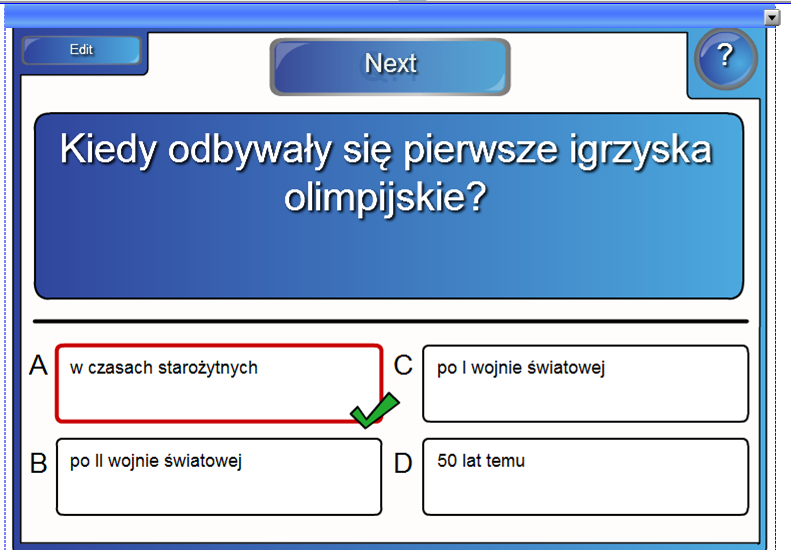 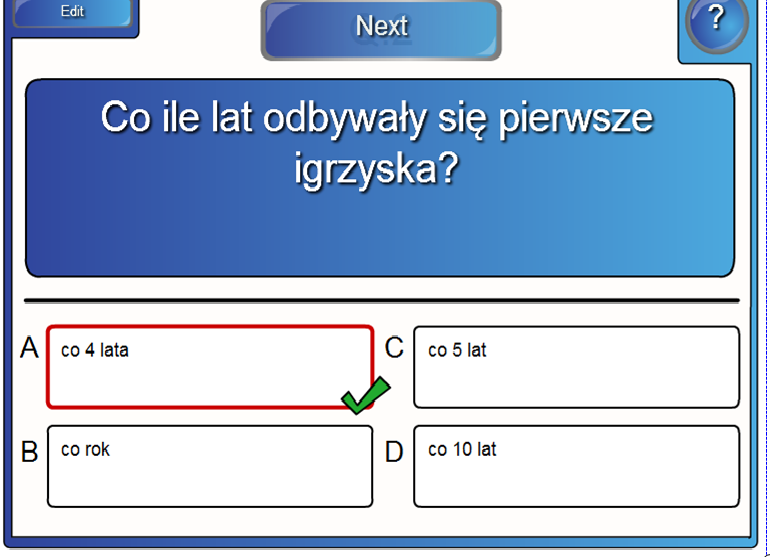 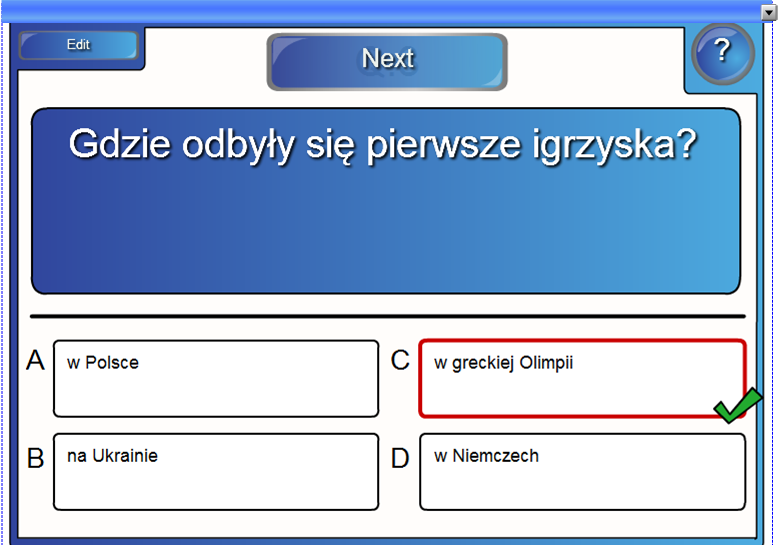 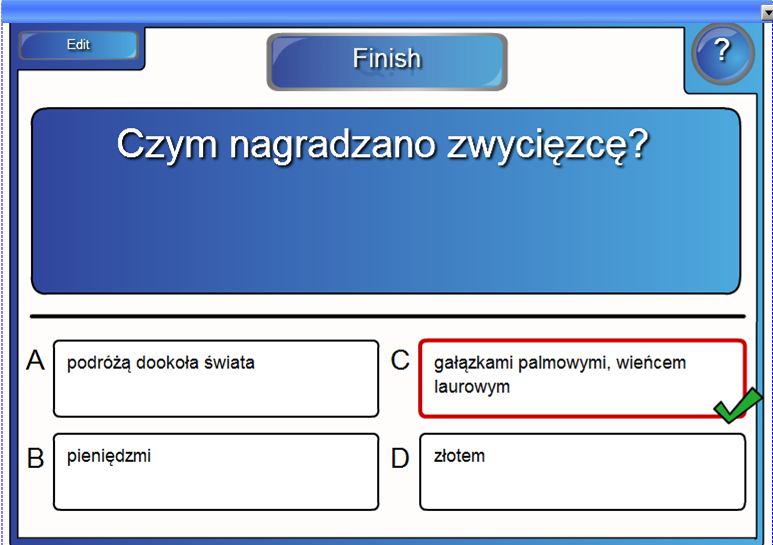 4. Wyjaśnienie pojęć – PARAOLIMPIADA, OLIMPIADA, IGRZYSKA.Wypowiedzi uczniów na temat pojęć, porównanie ich wypowiedzi z objaśnieniem na slajdzie.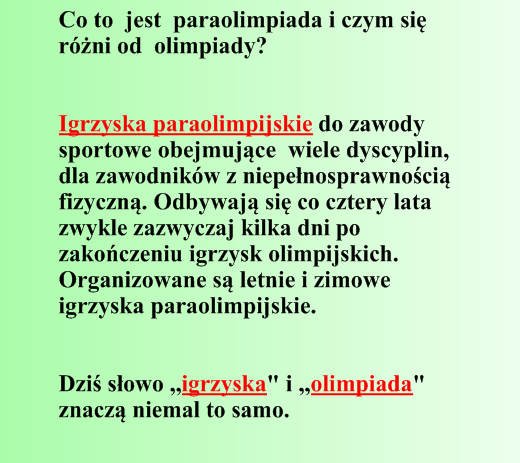 5.Omówienioe zasady ,,fair play” – rozmowa na temat ,,Czy tę zasadę można stosować w życiu codziennym.6. Rozmowa na temat symboli olimpijskich, ich wyglądzie i znaczeniu:a) flaga olimpijska – slajd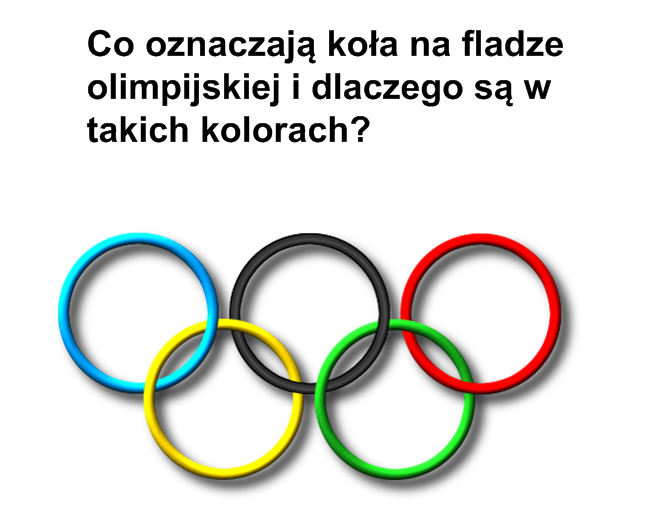 -dlaczego jest 5 kolorów kół?-wskazanie na globusie 5 kontynentów;kolor niebieski – Europa, czarny – Afryka, czerwony – Ameryka, żółty – Azja, zielony - Australiab) znicz olimpijski – slajd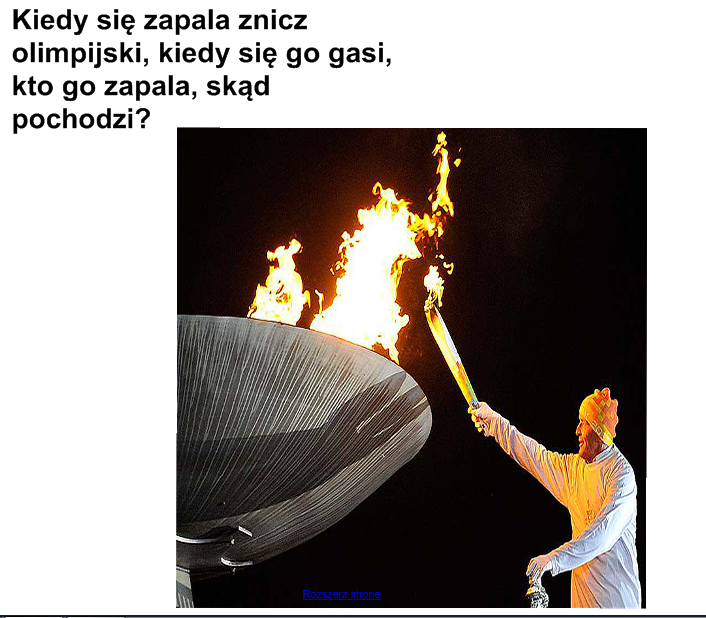 7.Rozmowa na temat polskich olimpijczyków.8. Ćwiczenie interaktywne  - Anagram –łączenie dyscypliny sportu ze sportowcem:Otylia Jędrzejczyk – pływanie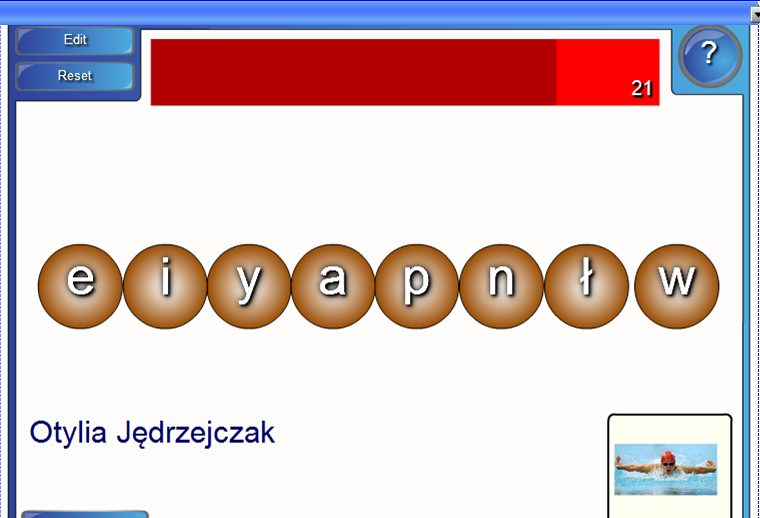 Adam Małysz – skoki narciarskie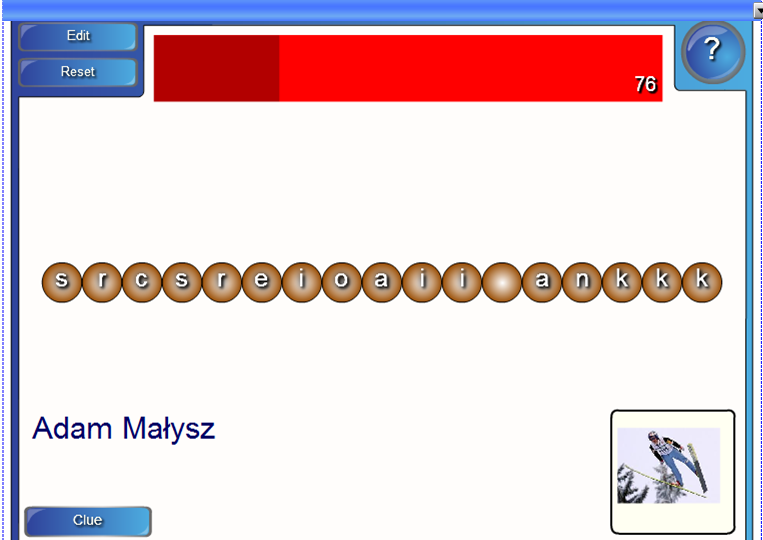 Justyna Kowalczyk – bieg narciarski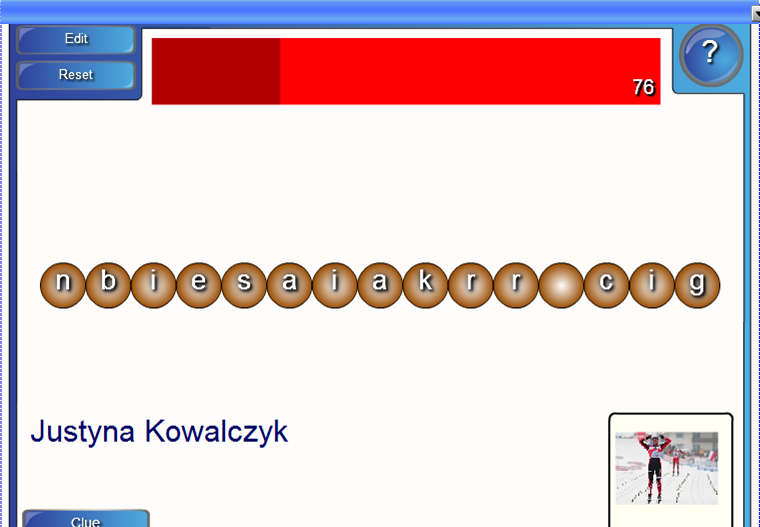 Robert Lewandowski – piłka nożna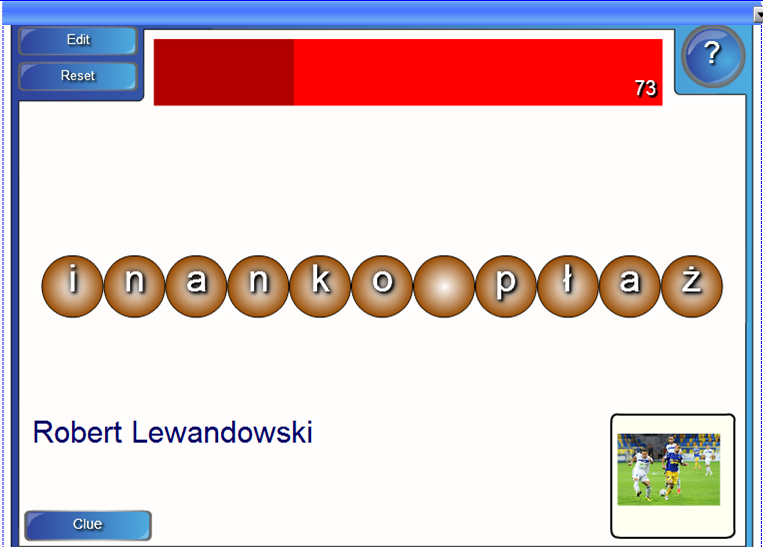 Andrzej Gołota – boks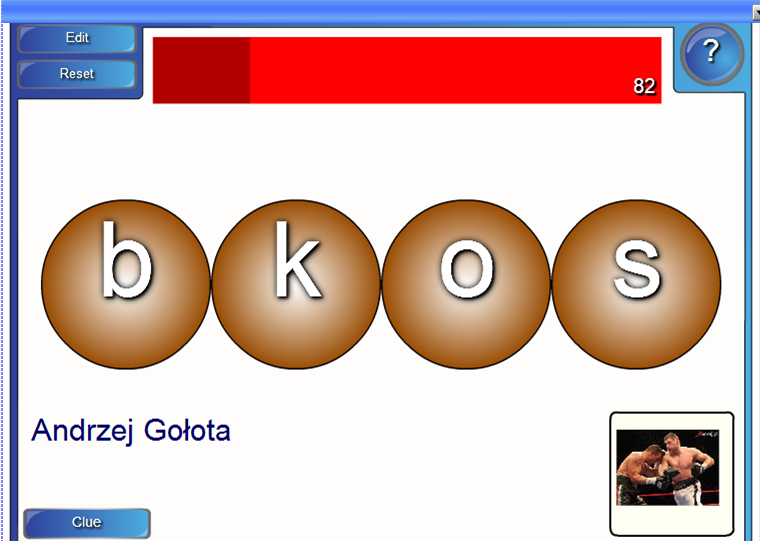 9.Odczytanie informacji o wybranych sportowcach  pt. ,,Sportowcy na medal”.10.Cechy dobrego sportowca ( zwinny, sprytny, uczciwy, wytrwały, obowiązkowy, odważny).Uświadomienie uczniom, że najważniejszą rzeczą w igrzyskach olimpijskich nie jest zwyciężyć, ale wziąć w nich udział. Podobnie jest w życiu, nie jest ważne, by tryumfować, ale by zmagać się z organizmem.11. Ćwiczenia interaktywne Category sort – text-  podział sportów na zimowe i letnie.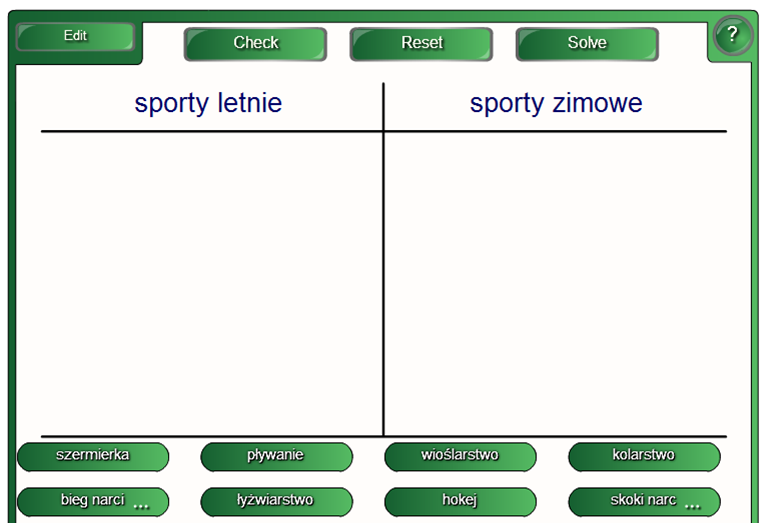 12. Rozmowa z uczniami na temat hasła ,,Sport to zdrowie, relaks i rozrywka” – slajd.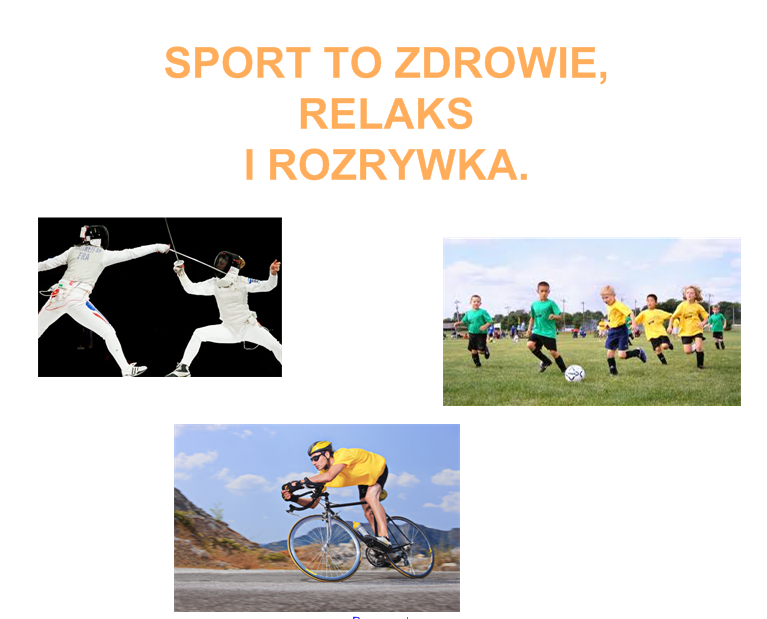 Uświadomienie uczniom, że aby być zdrowym i mieć dobrą kondycję muszą ćwiczyć, uprawiać sport. Sport uprawiamy nie tylko w szkole, ale i poza nią. Należy wspólnie z rodzicami organizować spacery, wycieczki piesze i rowerowe, wyjście na basen, łyżwy, spacer z psem – zamiast oglądania telewizji, gry na komputerze,  czy  chodzenia  po galeriach handlowych.13. Samodzielne układanie zdań z rozsypanki wyrazowej  i zapisanie ich w zeszycie.  1.      grać       nożną.        Maciek            w         lubi                piłkę          Maciek lubi grać w piłkę nożną.2.        uprawia      sporty       Dominika       zimowe.        Dominika uprawia sporty zimowe.Lekcja otwarta zostanie  przeprowadzona 17 .05.2018 roku  o godz.8:55 (2 godz. lekcyjna)